Załącznik nr 1 do zapytania ofertowegoSZCZEGÓŁOWY OPIS PRZEDMIOTU ZAMÓWIENIANr sprawy 24.6/2018Przedmiotem zamówienia jest przygotowanie materiałów promocyjnych na potrzeby własne z dostawą do Świętokrzyskiego Centrum Doskonalenia Nauczycieli w Kielcach.Szczegółowy opis stanowi załącznik nr 1.Kalendarz ścienny jednodzielny klejony, główka wypukła kaszerowana – 250 egz.- Skład komputerowy, przygotowanie do druku i druk.- Główka wypukła o wymiarach 420x290 drukowana w 4 kolorach, foliowana folią błysk, kaszerowana dająca efekt wypukłości- Kalendarium indywidualne o wymiarach 400x290 drukowane w 3 kolorach na papierze offsetowym 90g, klejone od góry- Plecy o wymiarach 420x400 drukowane w 4 kolorach + lakier dyspersyjny zabezpieczający, karton Alaska 350g, bigowane w dwóch miejscach- Kalendaria łączone za pomocą kleju do pleców, okienko na środkowe kalendarium- Pakowanie jednostkowo w woreczek foliowyKołonotatnik – 500 egz.Skład komputerowy, przygotowanie do druku i druk.Okładka (przód)   format: 148 x 210 mm   papier: Karton biały 350g   kolorystyka: 4+4   Folia mat    objętość 1 kartkaŚrodek   format: 148 x 210 mm   papier: Offset 120g   kolorystyka: 4+4   objętość 100 kartekOkładka (tył)   format: 148 x 210 mm   papier: Karton biały 350g   kolorystyka: 4+4   Folia mat    objętość 1 kartka-  Spirala biała po długim bokuDyplomy A5.Skład komputerowy, przygotowanie do druku i drukA. Dyplom „dla klas III – format: A5 - papier: kreda mat 200g - kolorystyka: 4+0 - nakład: 900 sztukB. Dyplom "Szczypiorniak IV" – format: A5 - papier: kreda mat 200g - kolorystyka: 4+0 - nakład: 650 sztukDługopis + ołówek komplet cosmo Z8 – 100 egz.Zestaw piśmienniczy zawiera metalowy długopis oraz ołówek (kolor: pomarańczowy) zapakowane w eleganckie etui z grawerem jednostronnym na obu przedmiotach.wzór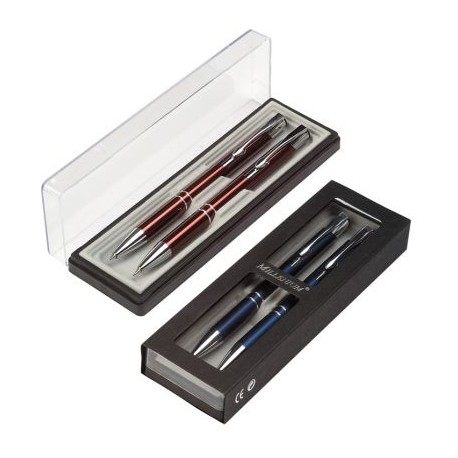 Miejsce dostawy przedmiotu zamówienia: Wykonawca dostarczy przedmiot zamówienia we własnym zakresie i na własny koszt oraz zapewni rozładunek ze środków transportu 
i wniesie dostawy do budynku: Świętokrzyskiego Centrum Doskonalenia Nauczycieli 
w Kielcach, ul. Marszałka J. Piłsudskiego 42, Kielce w dni robocze od poniedziałku do piątku w godzinach 07:30-15:30, po wcześniejszym ustaleniu terminu z Zamawiającym. Gotowość dostawy Wykonawca zgłosi Zamawiającemu na co najmniej 3 dni przed planowanym terminem dostawy.